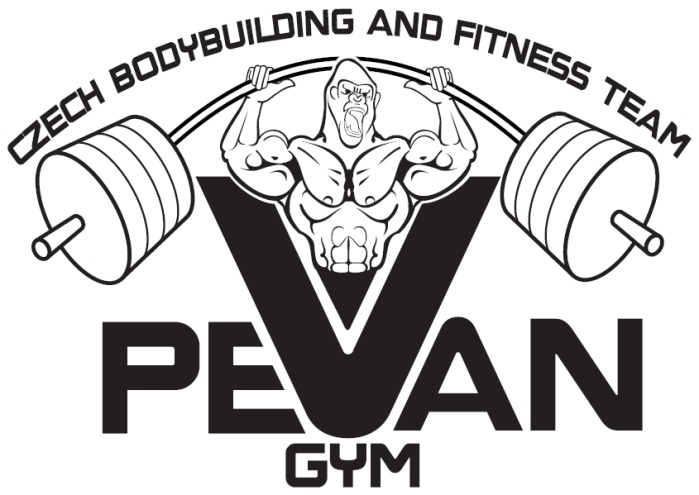 Dobrý den,  
dovoluji si Vás oslovit s konkrétními platebními podmínkami pro dětský příměstský tábor ve fitness centru PevanGym Sedlčany. Cena letního turnusu je 2.500,- Kč/dítě. V ceně je strava (dopolední, odpolední svačina, oběd, pitný režim), materiál na akce bohatý sportovní program, hry, pojištění a péče o děti.Částku 2.500—Kč prosím uhraďte  převodem na bankovní účet  Fitness centra Pevan Gym  
č. 43-2038190267 / 0100, nejpozději  do 31. května 2019.Poznámka: zpráva pro příjemce:    Tábor + jméno účastníka (např.:  Tábor A. Vanišová)Výše storno poplatku z uhrazené částky, v případě zrušení závazné přihlášky před začátkem tábora:60 dnů a více………….    0%30 – 60 dnů ……………   25%20 – 30 dnů…………….   50% 0  -  20 dnů……………    100%Při příjezdu se přihlaste na recepci k odevzdání bezinfekčnosti, zdravotní způsobilosti, případně léků dítěte a neopomeňte kopii kartičky zdravotní pojišťovny!!!